Mein Tier-Bilderbuch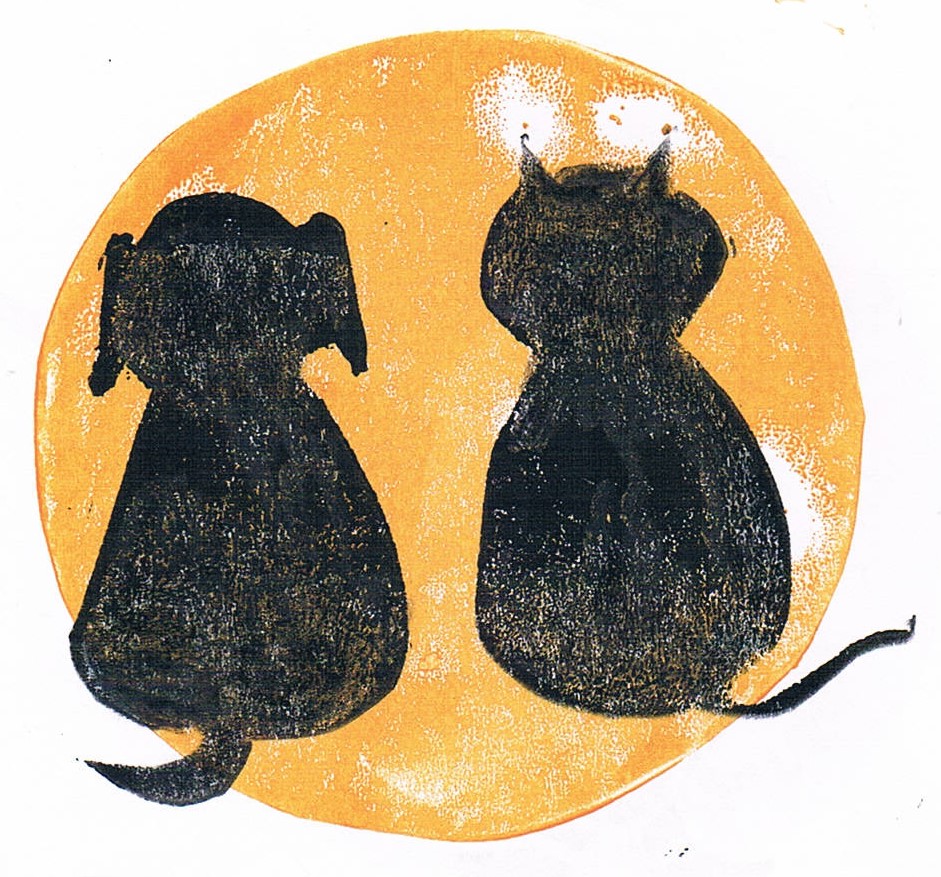 A		Das Alpaka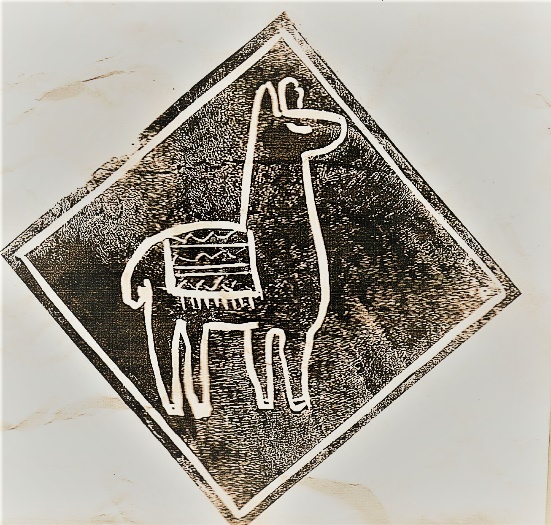 B		Die Biene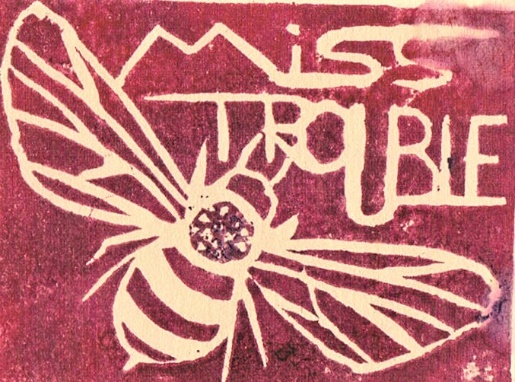 CD 	Der Dackel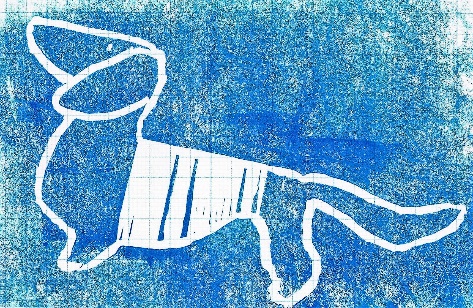 E		Der Elefant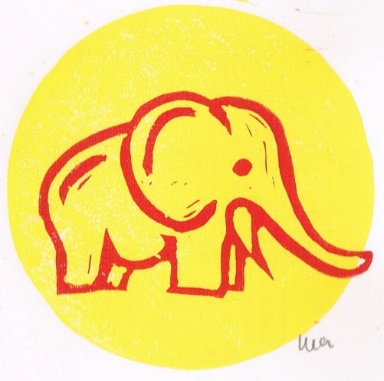 F		Der Fisch; die Fische 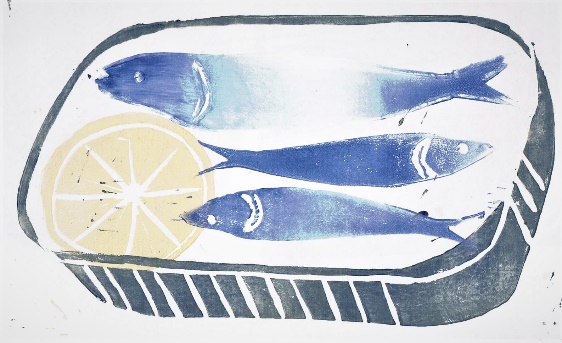 Die Fliege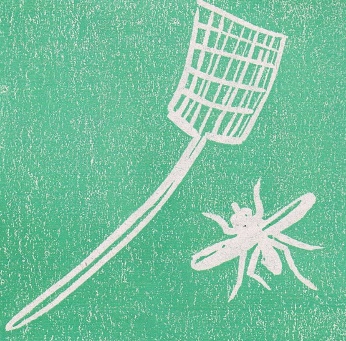 GH		Der Hund; die Hunde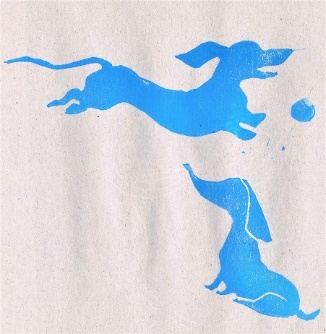 Der Hase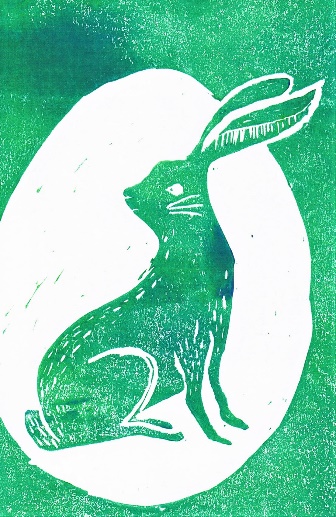 IJK		Die Katze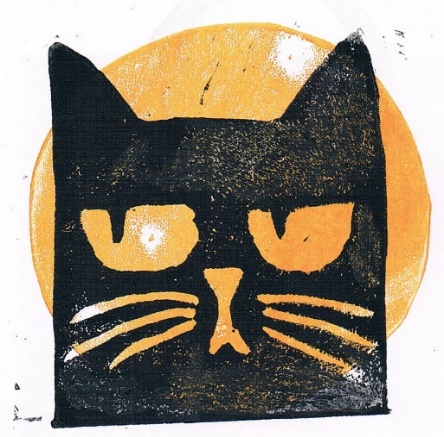 Die Kuh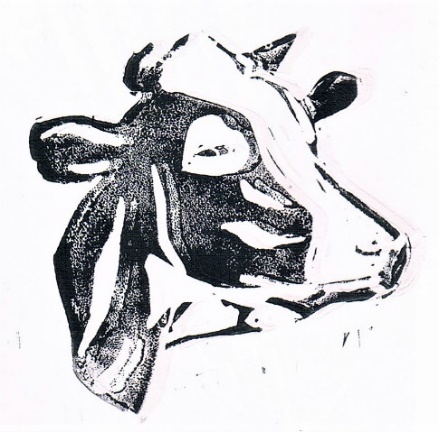 L		Der Löwe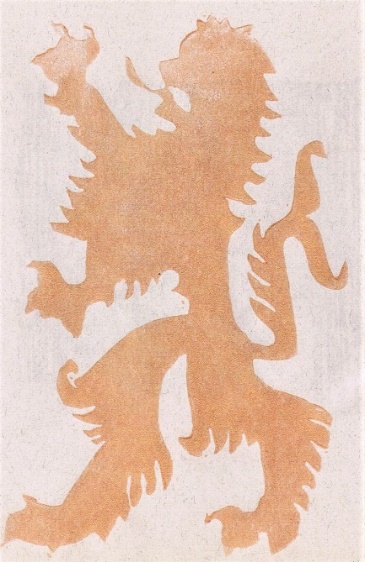 M	Der Maulwurf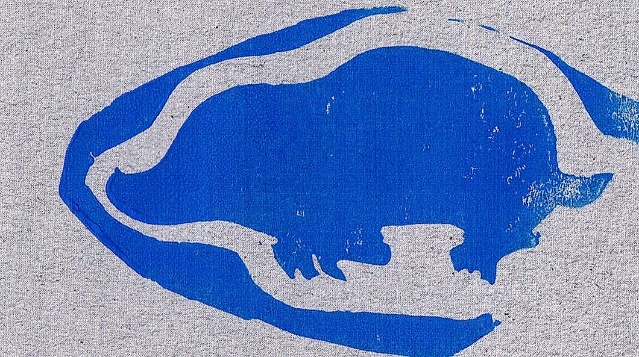 NOPQRS		Die Schwalbe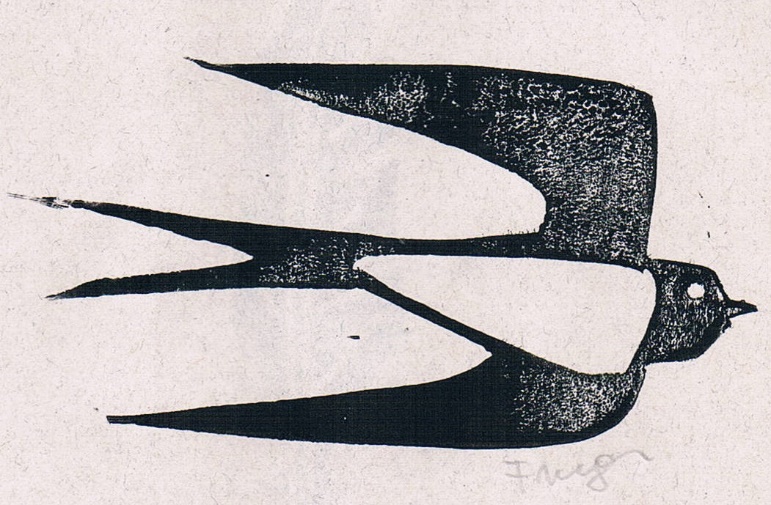 TUV		Der Vogel; die Vögel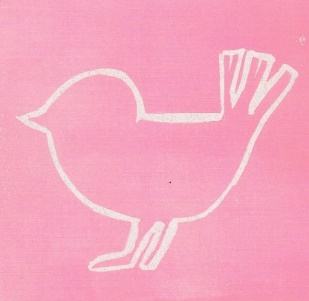 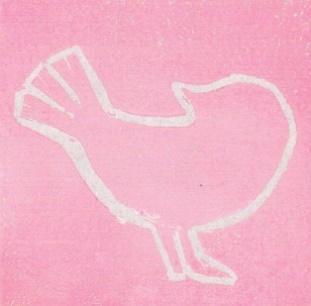 W	Der Wolf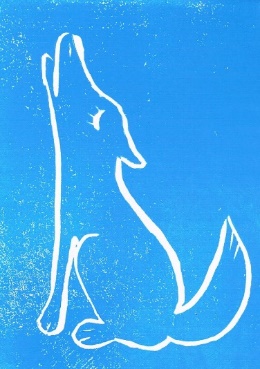 Der Wal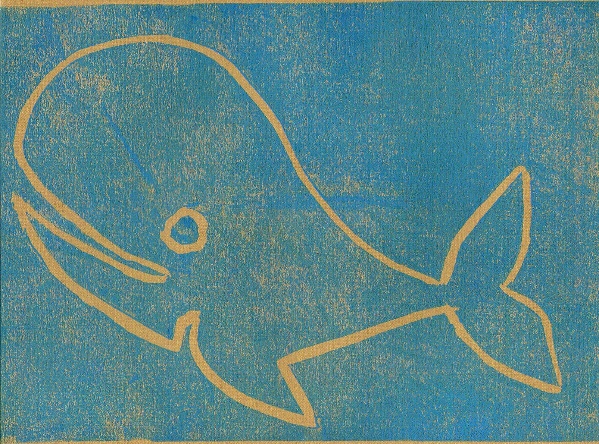 XYZ